Major Assessment Report Template – PETE OptionDepartment of KinesiologyPlease either download this document and provide a response to each question in the appropriate section or cut and paste all six questions into a word document and provide a response for each one. E-mail your assessment report(s) to the Director of Assessment, Dr. Melissa Jordine (mjordine@csufresno.edu).  Please complete a separate report for each B.A/B.S. and M.A/M.S. program offered by the department. 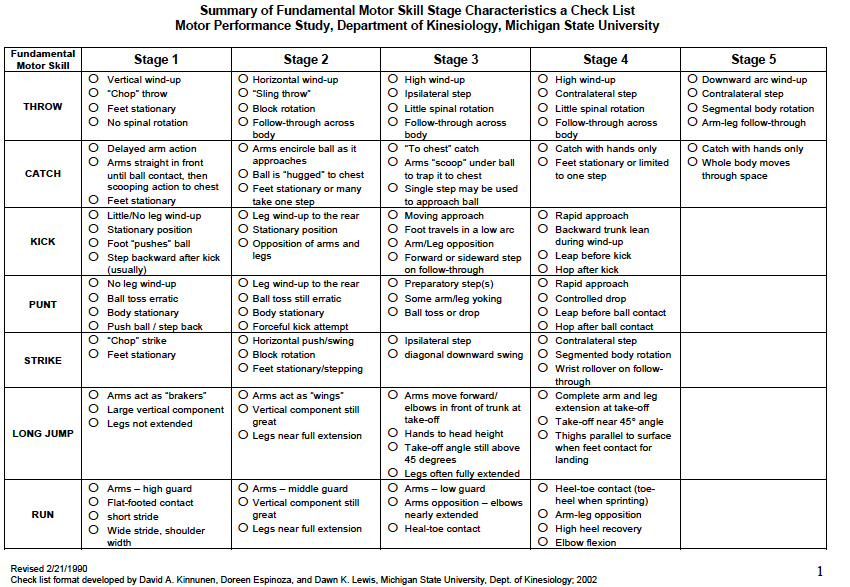 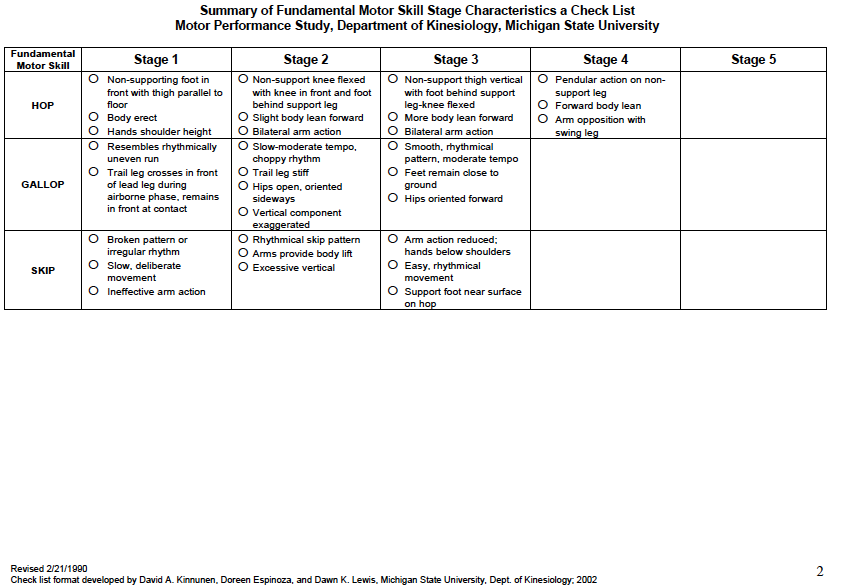 Summary of Fundamental Motor Skill Stage Characteristics a Check ListMotor Performance Study, Department of Kinesiology, Michigan State UniversityThe FMS Matrix is the property of the Motor Performance Study at Michigan State University’s Department of Kinesiology.  Content is redacted to fulfill copyright agreements. Contact Dr. David Kinnunen at California State University, Fresno to receive the complete matrix.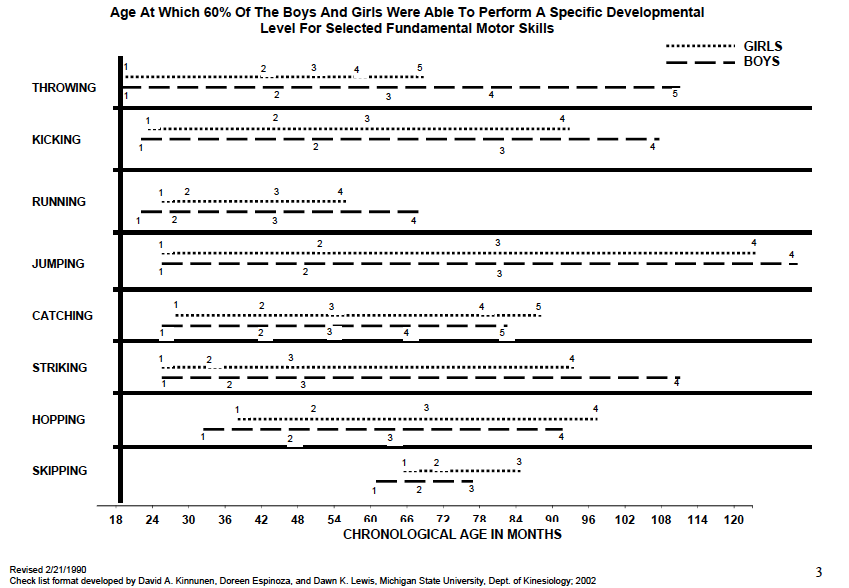 California State University, FresnoDepartment of KinesiologyPhysical Education Subject Matter Competence Written ExamCatalogue Year 2008 – PresentAdministering the PE SMC Exam:  PE majors who meet the PETE program requirements to take the PE SMC exam are randomly assigned three of the questions below and given 90 minutes to complete all three items. Grading the PE SMC Exam:  The PE SMC exam is graded using the scoring rubrics created by the PETE faculty.  PE majors must achieve an average score of three or higher to pass the Physical Education Subject Matter Competence (SMC) exam item.  Students who receive a score of one (1) on any SMC question have failed the exam.  Students’ responses are graded on knowledge and depth of selected domains within Physical Education.  PE majors who fail the SMC exam may retake the exam one time only.  Students who fail to pass the exam on the second attempt must take the CSET exam. PE SMC Exam Items:Describe personal and situational factors that influence an individual’s activity choice in physical education.  Discuss how you will encourage/motivate maximum participation from all class members. (Q1)Discuss the concept of readiness as it relates to motor development and physical education. (Q2)State and define the health-related components of physical fitness. Next, explain how you would apply the health-related components of fitness to your PE curriculum that is standards-based. (Q3)Describe ways to increase students’ physical and social competence by using teaching cues, feedback and reinforcement. (Q4)There are a multitude of movement concepts and forms that physical educators teach to create a balanced program (ex: aquatics, dance, gymnastics, combatives, etc.).  Give examples of how you will accommodate a variety of developmental levels to ensure your students’ success in at least one of these movement areas. (Q5)Describe one evaluation strategy for addressing the health-related domain and one for the affective learning domain. Explain how these strategies could be used as formative assessments. (Q6)In your teaching strategies, how can you connect other subject areas to enhance learning across the curriculum? (Q7)Question #1Describe personal and situational factors that influence an individual’s activity choice in physical education.  Discuss how you will encourage/motivate maximum participation from all class members.Question #2Discuss the concept of readiness as it relates to motor development and physical education.Question #3Please describe the health related components of physical fitness. Next, explain how you would apply the health-related components of fitness to your PE curriculum that is standards-based.Question #4Describe ways to increase students’ physical and social competence by using teaching cues, feedback and reinforcement.Question #5There are a multitude of movement concepts and forms that physical educators teach to create a balanced program (ex: aquatics, dance, gymnastics, combatives, etc.).  Give examples of how you will accommodate a variety of developmental levels to ensure your students’ success in at least one of these movement areas?Question #6Describe one evaluation strategy for addressing the health-related domain and one for the affective learning domain. Explain how these strategies could be used as formative assessments.Question #7In your teaching strategies, how can you connect other subject areas to enhance learning across the curriculum? Department and Degree: Kinesiology, Bachelor of Science, Physical Education Teacher Education (PETE)Assessment Coordinator: David A. Kinnunen, Ph.D.What learning outcome(s) did you assess this year? List all program outcomes you assessed (if you assessed an outcome not listed on your department SOAP please indicate explain). Do not describe the measures or benchmarks in this section Also please only describe major assessment activities in this report. No GE assessment was required for the 2016-2017 academic year.SLO: 1. Knowledge of the Fundamental motor skills (see attachments)SLO: 2. If eligible, successful completion of Departmental Subject Matter Exam – two examples are provided (see attachments).  This exam is offered to qualifying students in place of the CSET (California State Exam for Teachers – single subject in Physical Education Teacher Education).  Students who do not qualify for the Departmental exam are directed to pursue Subject Matter Comptence (SMC) by taking the CSET exam provided by/through the State of California Department of Education.  What assignment or survey did you use to assess the outcomes and what method (criteria or rubric) did you use to evaluate the assignment? If the assignment (activity, survey, etc.) does not correspond to the activities indicated in the timeline on the SOAP, please indicate why. Please clearly indicate how the assignment/survey is able to measure a specific outcome. If after evaluating the assessment you concluded that the measure was not clearly aligned or did not adequately measure the outcome please discuss this in your report.  Please include the benchmark or standard for student performance in your assessment report (if it is stated in your SOAP then this information can just be copied into the report). An example of an expectation or standard would be “On outcome 2.3 we expected at least 80% of students to achieve a score of 3 or above on the rubric.”1. Fundamental motor skills chart examination - 2 examples are provided (see attachments) – taken while students are enrolled in Kinesiology 110.  What did you discover from the data? Discuss the student performance in relation to your standards or expectations. Be sure to clearly indicate how many students did (or did not) meet the standard for each outcome measured. Where possible, indicate the relative strengths and weaknesses in student performance on the outcome(s). Student performance varies – SMC exams results are quite good (occasionally near or at 100% success) .  FMS exam results vary among class sections and from semester to semester.  Latest results (for the past 2 years) are attached.What changes did you make as a result of the data? Describe how the information from the assessment activity was reviewed and what action was taken based on the analysis of the assessment data. SMC questions are modified on a regular/yearly basis and focus on the current pedagogical trends being demonstrated and modeled in the A&A courses, as well as adapting to any significant changes that may occur in the State and National guidelines.  FMS questions and exams utilize a combination of video analysis, charts, diagrams and movement experiences to enhance the learning of the FMS from both a practitioner and teaching perspective.What assessment activities will you be conducting in the 2017-2018 AY? List the outcomes and measures or assessment activities you will use to evaluate them. These activities should be the same as those indicated on your current SOAP timeline; if they are not please explain.We have and will continue to assess student knowledge and competence in both subject matter competence and fundamental motor skill knowledge.  This is in line with the state and national organizations guidelines.  The assessment activities will remain the same pending any modifications required by changes in the state and national standards and guidelines (none pending at the present time).  What progress have you made on items from your last program review action plan? Please provide a brief description of progress made on each item listed in the action plan. If no progress has been made on an action item, simply state “no progress.”While small changes or modifications are made from time to time – no significant changes or modifications have been made due to the unchanged state and national standards and guidelines.  Additional Guidelines: If you have not fully described the assignment then please attach a copy of the questions or assignment guidelines. If you are using a rubric and did not fully describe this rubric (or the criteria being used) than please attach a copy of the rubric. If you administered a survey please consider attaching a copy of the survey so that the Learning Assessment Team (LAT) can review the questions.Copies of the relevant assignments are attached.  For a more detail and an in depth understanding the departmental SOAP document is attached at the end of this document.  Fundamental Motor SkillStage 1Stage 2Stage 3Stage 4Stage 5THROWVertical wind-up“Chop” throwFeet stationaryNo spinal rotationHorizontal wind-up“Sling throw”Block rotationFollow-through across bodyHigh wind-upIpsilateral stepLittle spinal rotationFollow-through across bodyHigh wind-upContralateral stepLittle spinal rotationFollow-through across bodyDownward arc wind-upContralateral stepSegmental body rotationArm-leg follow-throughCATCHDelayed arm actionArms straight in front until ball contact, then scooping action to chestFeet stationaryArms encircle ball as it approachesBall is “hugged” to chestFeet stationary or many take one step“To chest” catchArms “scoop” under ball to trap it to chestSingle step may be used to approach ballCatch with hands onlyFeet stationary or limited to one stepCatch with hands onlyWhole body moves through spaceKICKLittle/No leg wind-upStationary positionFoot “pushes” ballStep backward after kick (usually)Leg wind-up to the rearStationary positionOpposition of arms and legsMoving approachFoot travels in a low arcArm/Leg oppositionForward or sideward step on follow-throughRapid approachBackward trunk lean during wind-upLeap before kickHop after kickPUNTNo leg wind-upBall toss erraticBody stationaryPush ball / step backLeg wind-up to the rearBall toss still erraticBody stationaryForceful kick attemptPreparatory step(s)Some arm/leg yokingBall toss or dropRapid approachControlled dropLeap before ball contactHop after ball contactSTRIKE“Chop” strikeFeet stationaryHorizontal push/swingBlock rotationFeet stationary/steppingIpsilateral stepDiagonal downward swingContralateral stepSegmented body rotationWrist rollover on follow-throughRUNArms – high guardFlat-footed contactshort strideWide stride, shoulder widthArms – middle guardVertical component still greatLegs near full extensionArms – low guardArms opposition – elbows nearly extendedHeal-toe contactHeel-toe contact (toe-heel when sprinting)Arm-leg oppositionHigh heel recoveryElbow flexionLONG JUMPArms act as “brakers”Large vertical componentLegs not extendedArms act as “wings”Vertical component still greatLegs near full extensionArms move forward, elbows in front of trunk at take-offHands to head heightTake-off angle still above 45 degreesLegs often fully extendedComplete arm and leg extension at take-offTake-off near 45 angleThighs parallel to surface when feet contact for landingWALKINGHigh guard-arm positionWide base of supportFlat-footed contactToeing-outBase of support narrowsArms are lowered and work in opposition to the legsToes point more in a forward directionHeel strike is exhibitedHOPNon-supporting foot in front with thigh parallel to floorBody erectHands shoulder heightNon-support knee flexed with knee in front and foot behind support legSlight body lean forwardBilateral arm actionNon-support thigh vertical with foot behind support leg-knee flexedMore body lean forwardBilateral arm actionPendular action on non-support legForward body leanArm opposition with swing legGALLOPResembles rhythmically uneven runTrail leg crosses in front of lead leg during airborne phase, remains in front at contactSlow-moderate tempo, choppy rhythmTrail leg stiffHips open, oriented sidewaysVertical component exaggeratedSmooth, rhythmical pattern, moderate tempoFeet remain close to groundHips oriented forwardSKIPBroken pattern or irregular rhythmSlow, deliberate movementIneffective arm actionRhythmical skip patternArms provide body liftExcessive verticalArm action reduced; hands below shouldersEasy, rhythmical movementSupport foot near surface on hopUnsatisfactory1 pointStudent describes at least 3 factors that do not depict the current conditions for PE, or Student identifies and discusses strategies that are inappropriate practice in PE, 1) are unrelated to the factors identified, 2) barely or do not demonstrates understanding of inclusive PEAnswer lacks organization and coherenceBasic2 pointsStudent describes at least 3 factors that somewhat depict the current conditions for PE.  Student identifies and discusses strategies where one is an inappropriate practice and that 1) are somewhat related to the factors identified, 2) barely demonstrates understanding of inclusive PE, and 3) reflects one of the following: motivation theory, behavior change model, principles of pedagogy, and National and CA State PE standards.  Answer is somewhat organized but lacks coherenceAbove Average3 pointsStudent describes 3 or more factors that accurately depict the current conditions for PE.  Student identifies and discusses 3 or more appropriate strategies to improve participation that 1) are related to the factors identified, 2) demonstrates sufficient understanding of inclusive PE, and 3) reflects the behavior change model, principles of pedagogy, and National and CA State PE standards.Organization of answer needs improvement but it is easy to understandOutstanding4 pointsStudent fully describes 5 or more factors that accurately depict the current conditions for PE.  Student identifies and discusses 3 or more appropriate strategies to encourage maximum participation that 1) directly address the factors identified, 2) demonstrates a deep understanding of psychological, social and emotional care of students and others, and 3) reflect best practices according to motivation theory and the behavior change model, PE pedagogy, and National and CA State PE standards.  Answer is well-organized, cohesive, and easy to understand.Unsatisfactory1 pointThe answer to the question is lacking any detail. Some information provided is accurate.The answer demonstrates a lack of understanding of the content. Response may be unorganized, not cohesive, and difficult to understand.Basic2 pointsThe answer does not address a portion of the question, or major details are missing.Almost all information provided is accurate.The answer demonstrates basic understanding of the content. Response is organized, cohesive, and easy to understand.Above Average3 pointsThe answer is missing slight details.All information provided is accurate.The answer demonstrates understanding of the content. Answer is well organized, cohesive, and easy to understand.  Outstanding4 pointsThe answer is complete.All information provided is accurate.The answer demonstrates a deep understanding of the content. Answer is well organized, cohesive, and easy to understand.  Unsatisfactory1 pointStudent is unable to state any principles related to the principles of physical fitness.  Answer lacks detail, depth and is unorganized.  Basic2 pointsStudent mentions at least two principles of physical fitness.  Student vaguely defines or supports the answer and fails to make a connection of the stated principle and its relation to any variable within physical education (developmentally appropriate teaching, content standards assessment).  Above Average3 pointsStudent identifies and discusses several component of physical fitness (cardio-respiratory endurance, flexibility, body composition and/or muscle strength and endurance).  Student makes a connection with fitness principles to lesson plans, content standards (national, state) and gives assessment strategies.  Outstanding4 pointsStudent directly states all the principles of physical fitness (cardio-respiratory endurance, flexibility, body composition and/or muscle strength and endurance) as well as specifically outlines how to incorporate each principle within their teaching (i.e. FITT principle).  Student provides a comprehensive understanding of the principles and their impact and connection within physical education.  Student mentions specific content standards and the understanding of the principles as they relate to physical fitness testing.     Unsatisfactory1 pointResponse did not address question, is incorrect, or mostly included incorrect information related to best practices for providing feedback, reinforcement, and instruction.Basic2 pointsResponse includes some incorrect information, is inconsistent with best practices, and/or lacks quality and depth.  E.g., answer included vague information related to method for giving feedback, reinforcement and instruction; specific methods for improving specific outcomes are vague or inconsistent.Above Average3 pointsResponse reflects best practices for feedback, reinforcement and instruction, but addresses 1 or 2 outcomes expected to improve (skill acquisition, competence, motivation).Response mainly consists of examples for improving outcomes, rather than describing methods and the use of appropriate terminology.Outstanding4 pointsResponse reflects best practices for feedback, reinforcement and instruction and addresses all 3 outcomes expected to improve (skill acquisition, competence, motivation).Response is detailed, thorough, and specific that includes the use of appropriate terminology and description of methods.Response may or may not include specific examples.  If used, examples are appropriate for describing methods.Unsatisfactory1 pointStudent is unable to describe any methods of accommodating students of varying developmental levels and/or provide incorrect or inappropriate information.  He/She fails to give specific examples relating to a specific content area and does not discuss the ways in which he/she will encourage and embrace this type of diversity within his/her classes while also creating a safe learning environment for diverse learners.Basic2 pointsStudent references only one method of accommodating students of varying developmental levels, and gives vague examples relating to one specific content area. Method mentioned might include reference to groupings, challenge by choice, determining individual activities depending on pre-assessment, and the use of peer teaching to name a few.  Student fails to reference, or references very vaguely, the ways in which he/she will encourage and embrace this type of diversity within his/her classes while also creating a safe learning environment for diverse learners.Above Average3 pointsStudent references at least two methods of accommodating students of varying developmental levels, giving specific examples relating to one specific content area.  Methods might include specifics on groupings, challenge by choice, determining individual activities depending on pre-assessment, and the use of peer teaching to name a few.  Student also references the ways in which he/she will encourage and embrace this type of diversity within his/her classes or how he/she will create a safe learning environment for diverse learners.Outstanding4 pointsStudent references multiple (at least 3) methods of accommodating students of varying developmental levels, giving specific examples relating to two or more content areas.  Methods might include specifics on groupings, challenge by choice, determining individual activities depending on pre-assessment, and the use of peer teaching to name a few.  Student also references the ways in which he/she will encourage and embrace this type of diversity within his/her classes while also creating a safe learning environment for diverse learners.Unsatisfactory1 pointCandidate described an evaluation strategy that is not consistent with a formative evaluation approach or does not address the health-related or affective learning domainBasic2 pointsCandidate described an evaluation strategy that is not consistent with a formative evaluation approach and addresses the health-related or affective learning domainAbove Average3 pointsCandidate described an evaluation strategy that is consistent with a formative approach and does address the health-related or affective learning domainOutstanding4 pointsCandidate described a specific evaluation strategy in detail that is consistent with a formative evaluation approach and demonstrates a clear understanding of current issues effecting evaluation in the health-related or affective learning domainUnsatisfactory1 pointThe candidate did not make any connection between physical education and other subjects in the school curriculum.  The physical education content stood alone and did not cross the curriculumBasic2 pointsReference was made by the student that connected physical education to another subject in the school curriculum; however, the connection was irrelevant, unimportant, and/or simplistic at bestAbove Average3 pointsSeveral connections were made linking different subject areas to physical education content.  The links were relevant, current, and added to the overall educational experienceOutstanding4 pointsA variety of connections were made relating physical education content with other subject areas.  Specific examples were given that clearly demonstrated how physical education and other academic subjects (math, science, history, English etc.) are linked through education